ОТЗЫВна выпускную квалификационную работу обучающегося по направлению 39.04.01 «Социология», программы магистратуры ВМ5736.2020  «Социология в России и Китае»   Тянь Фанхуа на тему:  «Политическое участие жителей китайских городских общин»Работа  посвящена изучению актуальной проблемы политического участия жителей на местном уровне. В качестве объекта изучения Тянь Фанхуя берет жителей китайских городских общин. Известно, что горожане более активно участвуют в различных общественных проектах, имеют больше ресурсных возможностей для реализации организованных групп интересов. Тем не менее, в условиях бурного развития китайских городов, ускоренной урбанизации возникают проблемы формирования местных сообществ, их солидарности и заинтересованности в гражданском и политическом участии. Поэтому Тянь Фанхуа и проводит большое исследование с целью не только изучить факторы, влияющие на политическое участие жителей китайских городских общин, но и исследовать сами механизмы развития местного самоуправления на современном этапе развития. Она выявляет особенности взаимодействия центральных и местных органов власти, партийных структур и городских комитетов, на конкретных примерах показывает, как сделать такое взаимодействие наиболее эффективным. В работе сначала выделяются и подробно анализируются проблемы недостаточного конструктивного политического участия населения на современном этапе.  И на основе этого анализа даются развернутые рекомендации органам государственной власти и местного самоуправления как повысить роль городских общин в решении социальных проблем, улучшить качество жизни местных сообществ. В этом содержится значительный прикладной потенциал данной магистерской диссертации.Следует отметить, что выпускная квалификационная работа выполнена самостоятельно (обнаруженные заимствования по данным антиплагиата Руконтекст - 5%) и на высоком уровне. На основании грамотно проведенного анализа проблемы, большого количества привлеченных материалов для анализа можно подтвердить сложившиеся у Тянь Фанхуа в ходе обучения  профессиональные компетенции. Выводы проведенного исследования обоснованы и имеют практическое значение для развития каналов коммуникаций между властью и обществом, которые приведут к развитию местного самоуправления при сохранении. В целом хочется подчеркнуть хорошие коммуникативные качества студентки и ее ответственное отношение к учебной деятельности и исследовательской работе.  В ходе научно-исследовательской работы она принимала активное участие в научных конференциях и семинарах, в числе которых международная молодежная конференция «Равноправие мужчин и женщин в России и мире: научный потенциал молодежных исследований» (18 марта 2022 г. Санкт-Петербург, Россия)  в ⅩⅧ российско-китайской социологической конференции на тему: «Историческая социология и современное социальное развитие в России и Китае» (13-14 мая 2022 г. Санкт-Петербург, Россия). Имеются также научные публикации выполненные за период обучения в магистратуре.Выпускная квалификационная работа Тнь Фанхуа отвечает всем требованиям, предъявляемым к выпускным квалификационным работам, а ее автор заслуживает присуждения квалификации магистра социологии.Научный руководитель                                         Савин С.Д.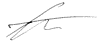 к.с.н., доцент кафедры социологии             		            политических и социальных процессовфакультета социологии СПбГУ23.05.2022